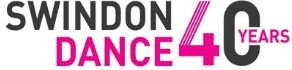 Wednesday 19th June 2019Dear Adult Performers,RE: FINAL SHOW DETAILS – Sunday 21st JulyWith the 40th Birthday Gala just around the corner please read the letter for details below on the arrangements for the day of the performance as well as a revised Technical Timetable.Technical Schedule: Please note. These times have slightly changed since the first DRAFT schedule we sent out originally so please double check the times of your class and make a note of the new times.  Please arrive 15 minutes before your technical slot in full make-up and costume.TECHNICAL REHEARSAL SCHEDULE: Sunday 21st July 2019Drop off & Collection: Please use the stage door to the right of the building for all entrances and exits. This includes the Technical rehearsals in the day time as well as the entrance / exit for the performance in the evening. There will be a sign in sheet at the stage door with all performers names listed so please make sure you sign in and out every time entering and exiting the building.If you have a big gap in the day time in between technical rehearsals please note you are more than welcome to go home and come back again in the evening but please make sure you are back for the Finale rehearsal at 5.30pm (If you are staying in the evening to be in it) or that you are back by 6.30pm to be in your holding area with plenty of time before the performance starts.Please note. It will be very busy with everyone trying to leave the building at the same time in the evening so please bear with us. Please ensure you have signed out when leaving.Refreshments:You are more than welcome to stay in the auditorium and watch the Technical Rehearsals If you are in numerous pieces and would like to stay the whole day rather than going home and coming back again.  Please however be considerate of the other classes in their rehearsal times and sit quietly in the auditorium.  Please note. There are shops within walking distance to purchase food or a café on site to purchase any refreshments (please check their website for opening hours). Please make sure you have enough refreshments to last you a busy and long evening during the performance. It could be a very hot day and evening! Please do not bring any food in containing nuts due to health and safety concerns.Photographer: As you may well have noticed we have been working hard to collect every performer’s media consent. This is because a photographer will be in the Foyer during the day whilst the Technical Rehearsals are taking place. All performers will have the opportunity to have your picture taken either by yourself, with your friends or as a group.  They will then be available to purchase in the foyer of the Theatre in the evening when family and friends come to watch the show.  You can also go online after the performance to view your picture and order. Please note. This is optional so there is no pressure to purchase. However, please make sure you arrive 15 minutes before your Technical Rehearsal so the photographer has enough time to take the pictures and that you are in full make-up and costume for the pictures.  If you are unable to purchase the pictures on the night of the performance there will still be an option to purchase online after the event. The pictures will then be available to pick up from Swindon Dance a couple of weeks later.  Please note there will also be a DVD of the full show available to buy after the performance. Order forms will be available in the foyer on the night or from Swindon Dance reception. Disclaimer: An Independent company are providing this service so all correspondence should go through them directly.Please do not hesitate to contact me on the details below if you have any questions about the information in this letter or any other concerns leading up to the performance.We hope you are looking forward to taking part in our 40th Birthday celebrations.Best wishes,Katie Purcell - Dance Education & Development Assistant ManagerKatie.Purcell@swindondance.org.uk / 01793 601707 (opt 1)GROUPSTECH/REHEARSAL TIMEBarry Ganberg Sound check11.00-11.30AMSTESP2 L1 & L211.30-11.45AMAdult Tap 1 & 2,11.45-12PMPrimary Steps L312-12.15PMYouth Ballet 1 & 212.15-12.30PMSalto! Adults12.30-12.45PMSYDCo12.45-1PMBREAK – 15 MINSBREAK – 15 MINSYouth Tap1.15-1.30PMJazz L11.30-1.45PM Youth Contemporary 1 & 21.45-2PM Sat Jazz 14-172-2.15PM Adult Tap 32.15-2.30PM  Sat Jazz 11-132.30-2.45PM LUNCH 1 HOURLUNCH 1 HOUR Adult Ballet 2 and 3 3.45-4PM PhenoMENal & JFB4-4.15PM Dance Hall4.15-4.30PM Free for over runs4.30-4.45PM Swing Out Swindon4.45-5PM Jazz L2/35-5.15PM Samba5.15-5.30PM FINALE5.30-6PMPerformers make their way to holding areas6-6.30PMALL PERFORMERS IN THEIR HOLDING ROOMS6.30-7.30PMPERFORMANCE7.30- Approx. 9.30pm